V Jindřichově Hradci dne 8. 8. 2019 	                              GCNB – PINEC JH 1930, Ladislav Mátl, v.r.                                                                    ŽEBŘÍČKOVÝ TURNAJ MLADŠÍ ŽÁCI - singlyŽEBŘÍČKOVÝ TURNAJ MLADŠÍ ŽÁCI - singlyŽEBŘÍČKOVÝ TURNAJ MLADŠÍ ŽÁCI - singlyŽEBŘÍČKOVÝ TURNAJ MLADŠÍ ŽÁCI - singlyŽEBŘÍČKOVÝ TURNAJ MLADŠÍ ŽÁCI - singly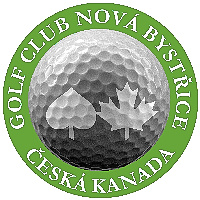 pořadatelpořadatelGC Nová Bystřice, spolekPINEC JH 1930GC Nová Bystřice, spolekPINEC JH 1930GC Nová Bystřice, spolekPINEC JH 19301.datumsobota 14. září 2019sobota 14. září 2019sobota 14. září 2019sobota 14. září 20192.místotělocvična 5. Základní školy, sídl. Vajgar čp. 692, Jindř. Hradectělocvična 5. Základní školy, sídl. Vajgar čp. 692, Jindř. Hradectělocvična 5. Základní školy, sídl. Vajgar čp. 692, Jindř. Hradectělocvična 5. Základní školy, sídl. Vajgar čp. 692, Jindř. Hradec3.ředitelství soutěžeředitel:ředitel:Mgr.Jakub ValášekMgr.Jakub Valášekvrchní rozhodčí: zástupce vrchního rozhodčího: technické zajištění:zdravotní zajištění:vrchní rozhodčí: zástupce vrchního rozhodčího: technické zajištění:zdravotní zajištění:Dr. Jaroslava Tenglová Radim Strojek Jakub Valášek Poliklinika J. HradecDr. Jaroslava Tenglová Radim Strojek Jakub Valášek Poliklinika J. Hradec4.přihlášky Jmenovité přihlášky zašlou hráči nebo oddíly nejpozději do 12. září 2019 do 16.00 hod. na e-mail adresu pinec@pinecjh.cz a současně na adresuj.tenglova@seznam.cz.  Přihlášky budou zpětně potvrzeny.Jmenovité přihlášky zašlou hráči nebo oddíly nejpozději do 12. září 2019 do 16.00 hod. na e-mail adresu pinec@pinecjh.cz a současně na adresuj.tenglova@seznam.cz.  Přihlášky budou zpětně potvrzeny.Jmenovité přihlášky zašlou hráči nebo oddíly nejpozději do 12. září 2019 do 16.00 hod. na e-mail adresu pinec@pinecjh.cz a současně na adresuj.tenglova@seznam.cz.  Přihlášky budou zpětně potvrzeny.Jmenovité přihlášky zašlou hráči nebo oddíly nejpozději do 12. září 2019 do 16.00 hod. na e-mail adresu pinec@pinecjh.cz a současně na adresuj.tenglova@seznam.cz.  Přihlášky budou zpětně potvrzeny.5.kategorie/vkladyMladší žáci/žákyně  narozeni 1. 1. 2007 a mladšínarozeni 1. 1. 2007 a mladšínarozeni 1. 1. 2007 a mladší5.kategorie/vkladyJednotné vklady 80,- Kč na hráče/-ku, ve startovném je zahrnuto občerstvení dle bodu 12)80,- Kč na hráče/-ku, ve startovném je zahrnuto občerstvení dle bodu 12)80,- Kč na hráče/-ku, ve startovném je zahrnuto občerstvení dle bodu 12)Úhrada při prezenci. Start nákladem vysílajícího oddílu/klubu.Úhrada při prezenci. Start nákladem vysílajícího oddílu/klubu.Úhrada při prezenci. Start nákladem vysílajícího oddílu/klubu.Úhrada při prezenci. Start nákladem vysílajícího oddílu/klubu.6.předpisHraje se podle Pravidel stolního tenisu, podle Soutěžního řádu stolního tenisu a podle ustanovení tohoto rozpisu.Hraje se podle Pravidel stolního tenisu, podle Soutěžního řádu stolního tenisu a podle ustanovení tohoto rozpisu.Hraje se podle Pravidel stolního tenisu, podle Soutěžního řádu stolního tenisu a podle ustanovení tohoto rozpisu.Hraje se podle Pravidel stolního tenisu, podle Soutěžního řádu stolního tenisu a podle ustanovení tohoto rozpisu.7.míčky*** DHS plast, zajištěné pořadatelem*** DHS plast, zajištěné pořadatelem*** DHS plast, zajištěné pořadatelem*** DHS plast, zajištěné pořadatelem8.stoly8 stolů Butterfly Space Saver 22, zelené 8 stolů Butterfly Space Saver 22, zelené 8 stolů Butterfly Space Saver 22, zelené 8 stolů Butterfly Space Saver 22, zelené 9.systém soutěžeHraje se v 8 členných skupinách/divizích, do kterých budou hráči nasazeni podle konečného  krajského žebříčku mládeže sezony 2018/19. Počet účastníků ve skupinách může být upraven vrchním rozhodčím podle počtu přihlášených – min. na šest.  Ve skupinách se hraje v systému každý s každým na 3 vítězné sety.Hraje se v 8 členných skupinách/divizích, do kterých budou hráči nasazeni podle konečného  krajského žebříčku mládeže sezony 2018/19. Počet účastníků ve skupinách může být upraven vrchním rozhodčím podle počtu přihlášených – min. na šest.  Ve skupinách se hraje v systému každý s každým na 3 vítězné sety.Hraje se v 8 členných skupinách/divizích, do kterých budou hráči nasazeni podle konečného  krajského žebříčku mládeže sezony 2018/19. Počet účastníků ve skupinách může být upraven vrchním rozhodčím podle počtu přihlášených – min. na šest.  Ve skupinách se hraje v systému každý s každým na 3 vítězné sety.Hraje se v 8 členných skupinách/divizích, do kterých budou hráči nasazeni podle konečného  krajského žebříčku mládeže sezony 2018/19. Počet účastníků ve skupinách může být upraven vrchním rozhodčím podle počtu přihlášených – min. na šest.  Ve skupinách se hraje v systému každý s každým na 3 vítězné sety.Mladší žáci: DIVIZE  I- V. (VI)…………Mladší žákyně: DIVIZE I-II (III)Poslední DIVIZE může být smíšená chlapci/dívky dle Metodického pokynu JčKSST. Mladší žáci: DIVIZE  I- V. (VI)…………Mladší žákyně: DIVIZE I-II (III)Poslední DIVIZE může být smíšená chlapci/dívky dle Metodického pokynu JčKSST. Mladší žáci: DIVIZE  I- V. (VI)…………Mladší žákyně: DIVIZE I-II (III)Poslední DIVIZE může být smíšená chlapci/dívky dle Metodického pokynu JčKSST. Mladší žáci: DIVIZE  I- V. (VI)…………Mladší žákyně: DIVIZE I-II (III)Poslední DIVIZE může být smíšená chlapci/dívky dle Metodického pokynu JčKSST. 10.rozhodčí u stolů Určuje vrchní rozhodčí nebo jeho zástupce z řad poražených hráčů Určuje vrchní rozhodčí nebo jeho zástupce z řad poražených hráčů Určuje vrchní rozhodčí nebo jeho zástupce z řad poražených hráčů Určuje vrchní rozhodčí nebo jeho zástupce z řad poražených hráčů 11.podmínky účastiStartovat mohou hráči a hráčky ročníku 2007 a mladší, registrovaní v klubech Jihočeského kraje.Startovat mohou hráči a hráčky ročníku 2007 a mladší, registrovaní v klubech Jihočeského kraje.Startovat mohou hráči a hráčky ročníku 2007 a mladší, registrovaní v klubech Jihočeského kraje.Startovat mohou hráči a hráčky ročníku 2007 a mladší, registrovaní v klubech Jihočeského kraje.12.občerstveníBanán + voda pro hráče je součástí startovného (startovné je z toho důvodu zvýšeno na 80,- Kč na hráče) Banán + voda pro hráče je součástí startovného (startovné je z toho důvodu zvýšeno na 80,- Kč na hráče) Banán + voda pro hráče je součástí startovného (startovné je z toho důvodu zvýšeno na 80,- Kč na hráče) Banán + voda pro hráče je součástí startovného (startovné je z toho důvodu zvýšeno na 80,- Kč na hráče) 13.cenyVítěz Divize I. obdrží Pohár a diplom, Vítězové ostatních divizí obdrží diplom a věcnou cenuVítěz Divize I. obdrží Pohár a diplom, Vítězové ostatních divizí obdrží diplom a věcnou cenuVítěz Divize I. obdrží Pohár a diplom, Vítězové ostatních divizí obdrží diplom a věcnou cenuVítěz Divize I. obdrží Pohár a diplom, Vítězové ostatních divizí obdrží diplom a věcnou cenu13.časový pořad8:00 - 8:30 hod.:   prezentace  
8:30 - 9:00 hod.:   losování
            9:00 hod.:   nástup a zahájení soutěží8:00 - 8:30 hod.:   prezentace  
8:30 - 9:00 hod.:   losování
            9:00 hod.:   nástup a zahájení soutěží8:00 - 8:30 hod.:   prezentace  
8:30 - 9:00 hod.:   losování
            9:00 hod.:   nástup a zahájení soutěží8:00 - 8:30 hod.:   prezentace  
8:30 - 9:00 hod.:   losování
            9:00 hod.:   nástup a zahájení soutěžíTurnaj je schválený JčKSST jako KŽT turnaj mládeže – mladšího žactva pro sezónu 2019/20.Turnaj je schválený JčKSST jako KŽT turnaj mládeže – mladšího žactva pro sezónu 2019/20.Turnaj je schválený JčKSST jako KŽT turnaj mládeže – mladšího žactva pro sezónu 2019/20.Turnaj je schválený JčKSST jako KŽT turnaj mládeže – mladšího žactva pro sezónu 2019/20.Turnaj je schválený JčKSST jako KŽT turnaj mládeže – mladšího žactva pro sezónu 2019/20.Turnaj je schválený JčKSST jako KŽT turnaj mládeže – mladšího žactva pro sezónu 2019/20.